Superintendent’s Memo #231-19
COMMONWEALTH of VIRGINIA 
Department of Education
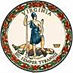 DATE:	September 27, 2019TO: 	Division SuperintendentsFROM: 	James F. Lane, Ed.D., Superintendent of Public InstructionSUBJECT: 	2019-2020 Federal Program Monitoring Schedule for Certain Programs under the Elementary and Secondary Education Act of 1965, as AmendedThe Elementary and Secondary Education Act of 1965 (ESEA), as amended, requires states to monitor school divisions for compliance in certain program areas. The purpose of this memo is to notify certain school divisions that they will receive federal program monitoring for the 2019-2020 academic year for Title I, Part A, Improving Basic Programs Operated by Local Educational Agencies; Title I, Part C, Education of Migratory Children; Title I, Part D, Prevention and Intervention Programs for Children and Youth who are Neglected, Delinquent or At-Risk (Subpart 2 for school divisions); Title III, Part A, Language Instruction for English Learners and Immigrant Students; and Title V, Part B, Subpart 2, Rural and Low-Income School Program. This school year, six divisions will also participate in a federal program monitoring pilot for Title IV, Part A, Student Support and Academic Enrichment Grants. School divisions and federal programs that will be monitored during the 2019-2020 school year are listed in Attachment A. This is the last year of the current monitoring cycle and the full three-year monitoring schedule is available in Attachment B.In preparation for monitoring, the Office of ESEA Programs offers technical assistance to school divisions. The Federal Program Monitoring for ESEA Programs webpage contains updated information regarding the federal program monitoring process and the revised protocol documents. In addition, program specific webinars or conference calls will be held. The technical assistance schedule and directions to participate will be provided to federal program coordinators via email; participation is strongly encouraged.If you have questions regarding federal program monitoring, please contact Tiffany Frierson, Title I Specialist, at Tiffany.Frierson@doe.virginia.gov or (804) 371-2682.JFL/LS/tjfAttachments:A. 2019-2020 Federal Program Monitoring Schedule (Word)B.  Federal Program Monitoring Three-Year-Cycle 2017-2018 through 2019-2020 (Word)